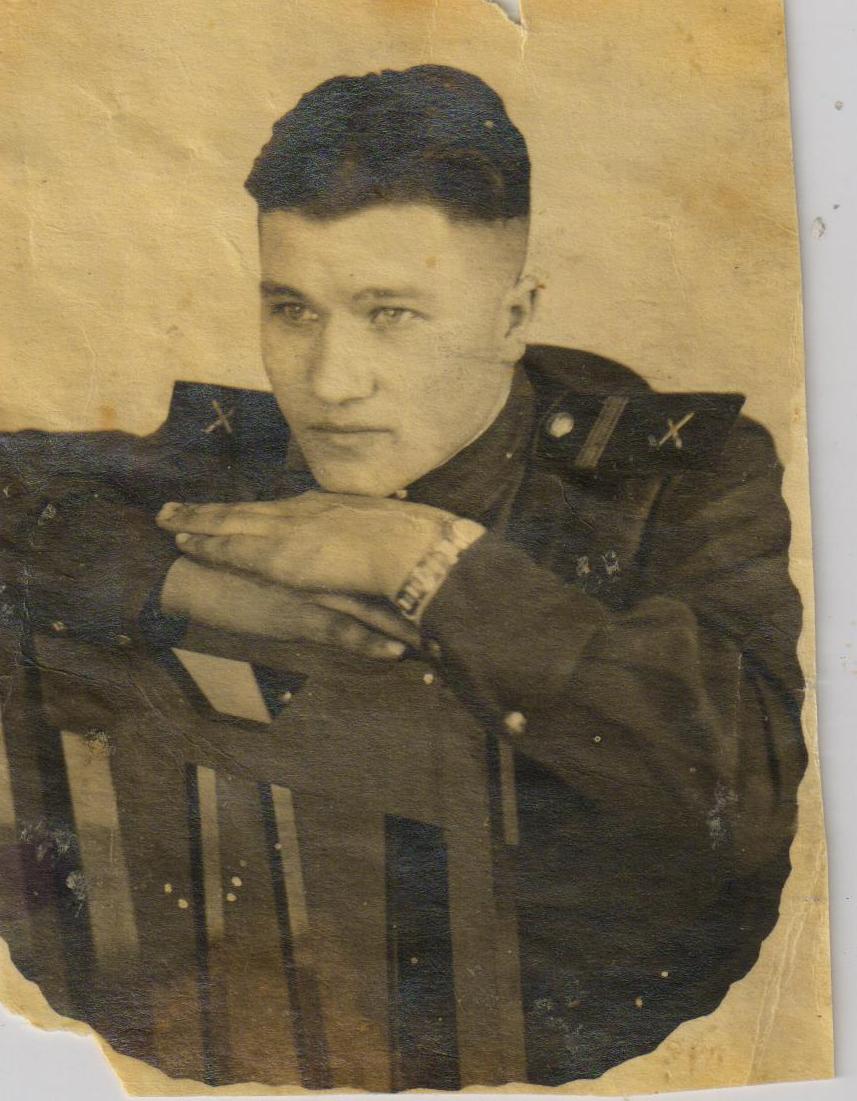 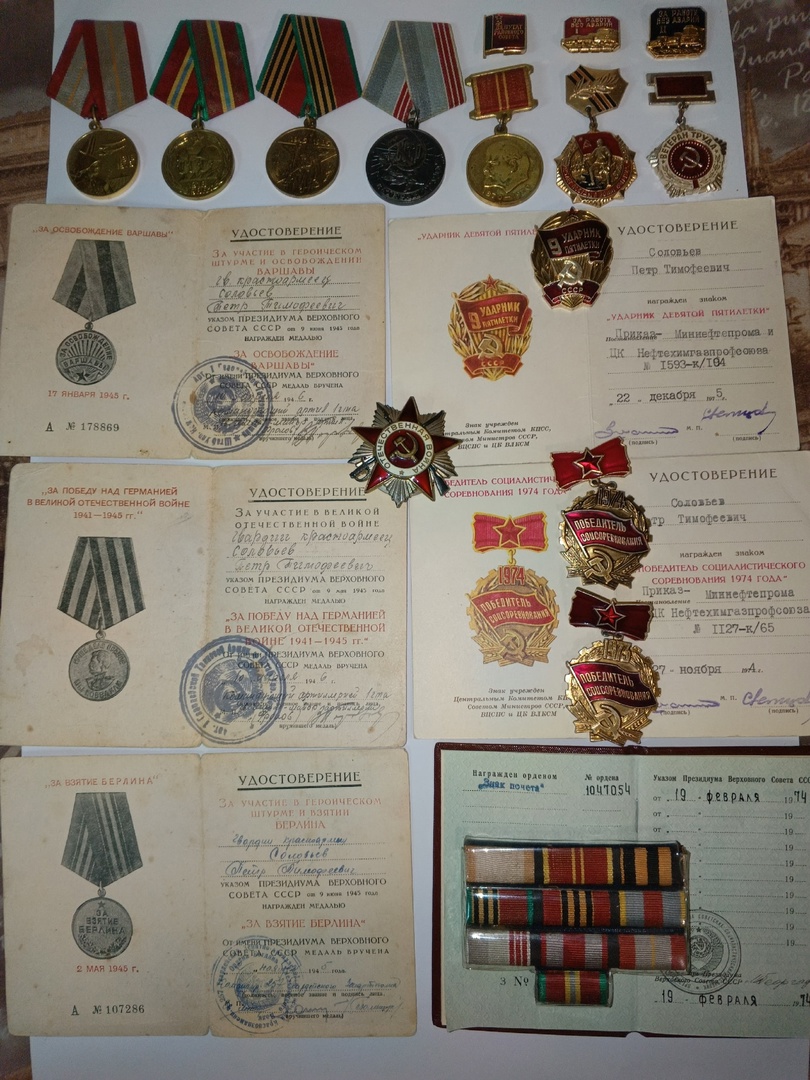 Муниципальная патриотическая акция«Твоё имя, Герой, прославляем!»Мой прадедушка -  Соловьёв Пётр Тимофеевич, -  родился 15 февраля 1925 года в Пензенской области. Был призван в ряды Красной Армии в 1943 году. Участвовал в тяжёлых боях артиллеристом на Курской Дуге, освобождал Белоруссию, Польшу, дошёл до Берлина и расписался на Рейхстаге. После   окончания Великой Отечественной войны в 1945 году остался служить в Германии. Вернувшись, мой прадедушка работал водителем на грузовом автомобиле и участвовал в восстановлении нашей Родины, был награждён орденом «Знак Почёта», а также был ударником различных социальных соревнований и 9-й пятилетки. Мой прадед был награжден медалями: «За отвагу», «За освобождение Варшавы», «За взятие Берлина», «За победу над Германией», «Орденом Отечественной войны II степени». 